г.  Петропавловск -  Камчатский	                         «     »                         2020  годаВ соответствии с частью 25 Административного регламента Министерства социального развития и труда Камчатского края по предоставлению государственной услуги «Принятие решения о предоставлении либо отказе в предоставлении социальной выплаты для обустройства жилых помещений для проживания инвалидов и семей с детьми-инвалидами на территории Камчатского края», утвержденного приказом Министерства социального развития и труда Камчатского края от 15.05.2020 № 614-п,ПРИКАЗЫВАЮ:1. Утвердить социальную выплату для обустройства жилых помещений для проживания инвалидов и семей с детьми-инвалидами в 2020 году в максимальном размере 250 000 (двести пятьдесят) тысяч рублей 00 копеек. 2. Настоящий   приказ   вступает   в  силу  через  10  дней   после  дня его официального опубликования.Врио Министра 			     	                                                   Е.С. Меркулов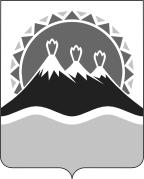 МИНИСТЕРСТВО СОЦИАЛЬНОГО РАЗВИТИЯ  И ТРУДАКАМЧАТСКОГО КРАЯПРИКАЗ №          -пОб утверждении максимального размера социальной выплаты для обустройства жилых помещений для проживания инвалидов и семей с детьми-инвалидами в 2020 году